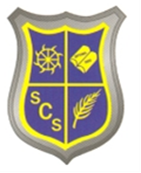 St Catherine’s Catholic Primary School NewsletterDecember 2020Live, Love and Learn TogetherImportant dates for your diary:Coming up…School EndsFriday 18th December at 3pm.Hearing testYear 13rd December Virtual Book Fayre1st – 8th December Deadline to Order Christmas School Lunch9th December. Deadline for ordering.Breakfast Club:  from 7.45 amSPORTS COACH SESSIONSWednesday for HAZEL CLASS, please wear PE kit.Forest school sessionsBIRCH CLASS, every Friday please wear play clothes and supply wellies.Message from Mrs TerreyWe hope that this newsletter finds you ready for Advent and the beginning of the Christmas season.  In school the children are beginning to prepare for their performances, more of this later!... Please find attached the letter from OFSTED following our recent remote inspection.  It was an interesting and positive experience.  Staff feel that we were able to show how we have supported the children returning to school and how we are addressing the issues arising from the pandemic as well as addressing the school development needs as we continue to make progress in improving.The School Governing BodyWe would encourage any parents who are interested in supporting the school as a Governor to look on the school website.  Here you will find details about becoming a School Governor.  We hope that any parents interested in supporting the school will apply.  The meetings are planned for Thursday evenings after school.Breakfast ClubWe would like to say a big thank you to Morrsions for donations in support of the school Breakfast Club.  The Breakfast Club is being run and organised by Mrs Pattison- Smith and Mrs Tschuchno and it is a lovely calm way to start the day.  The provision is running from 7.45 until the start of school.  Please contact the school office by email to request a place. Christmas PerformancesThis year there will be a Key Stage 1 Nativity.  We will be letting our very own “Sheila Spielberg “(Mrs Treble) direct and film the productions supported by all the staff.   In Key Stage 2 each class will contribute to a concert which will also be filmed and shared securely with parents.  We would ask that the films when they are available, are not placed on any social media site.Break the Rules DayOn the 16th of December there will also be a “Break the Rules Day”.  This is to fundraise for the school and has been organised by the PTFA.  A flier has previously been attached.  There are several school rules that the children and staff can pay to break on the 16th of December!Drop off, collection, parking and cones…Thank you for supporting the safety arrangements we have introduced using cones to make the school safer for drop off and collection times and for your tolerance and patience in parking safely and walking into the grounds.  Please can all parents who enter the school site wear a face covering unless you are exempt. We would also politely request that parents leave as soon as children have been dropped or collected.  In the event of needing to speak to the class teacher please speak to the staff on duty outside and the class teacher will arrange a time to call to speak in more detail at a convenient time. Virtual Book FairWe are holding a virtual Book Fair and attached to the newsletter (again!) is a leaflet from which you can browse and order the books online.  The books that are ordered are then sent home with your child from the 1/12/20.  The school receives points from which we can order books to support the school reading provision. Supporting St Catherine’s Pre- SchoolWe are happy to work closely with the Pre-school within the school grounds and are pleased to share the Forest School Provision. We have agreed to a further expansion of the outside area for the pre-school to ensure that the children within the pre-school can benefit from the wonderful outdoor grounds at St Catherine’s School.  Forest SchoolMrs Stiles, Forest School Leader has developed some great pages on the school website showing all the lovely fun that the children have experiencing outdoor learning.  She would also like to thank all those parents who have donated resources, wooden pallets and cable drum wheels to enrich the learning.The Team at St Catherine’s Catholic Primary School.